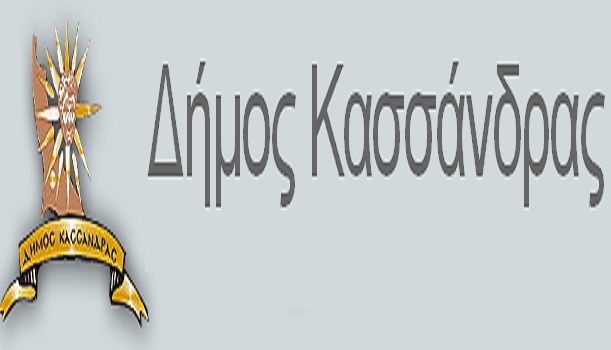 ΔΗΜΟΣ ΚΑΣΣΑΝΔΡΑΣΓΡΑΦΕΙΟ ΤΥΠΟΥ ΚΑΙ ΕΠΙΚΟΙΝΩΝΙΑΣEmail: otakas1@otenet.gr, www.kassandra.grΔΙΕΥΘΥΝΣΗ Δημαρχείο Κασσάνδρας τηλ. 23743-50114/5φαξ 23743-50111 -----------------------------------------------------------------------------ΔΕΛΤΙΟ ΤΥΠΟΥ23/09/2017ΕΥΧΑΡΙΣΤΗΡΙΟ ΜΗΝΥΜΑ ΔΗΜΑΡΧΟΥ ΚΑΣΣΑΝΔΡΑΣ ΓΙΑ ΤΗΝ ΠΥΡΚΑΓΙΑ Αισθάνομαι την ανάγκη να ευχαριστήσω τη Δασική Υπηρεσία, τους ιδιοκτήτες χωματουργικών μηχανημάτων, τους πολίτες και τους επισκέπτες της Μόλα Καλύβας για την άμεση και αποτελεσματική αντίδρασή τους.Η συντονισμένη κινητοποίηση της Πυροσβεστικής Υπηρεσίας με τη συνδρομή όλων των εθελοντών, είχε σαν αποτέλεσμα, η φωτιά που με τόσο αντίξοες συνθήκες ξεκίνησε χθες το μεσημέρι, το βράδυ να είναι ουσιαστικά υπό έλεγχο.Σας ευχαριστώ,Ο ΔΗΜΑΡΧΟΣΚΥΡΙΤΣΗΣ ΒΑΣΙΛΕΙΟΣ